喜帖內文資料表及訂購須知填表日期：     年    月    日訂 購 須 知（詳讀完畢請簽名，後續如有以下問題之爭議，恕不負責）步驟一、選擇款式西式喜帖：每組包含喜帖、空白信封、公版封口貼紙。中式喜帖：每組包含喜帖、空白信封（公版囍字+地址）、公版封口貼紙。公版喜帖均比照樣本上的形式印製。若有其他非公版製作的方式，請事前提出，以利人員更新報價。自備檔案：每組包含喜帖、空白信封、公版封口貼紙。(1)信封均多附贈訂購數量的±1成，以防寫錯賓客資料。(2)若要升級信封加購燙金，每份喜帖加4元。(3)喜帖印製最低量為50張（上膜、特殊紙材最低量100張），未滿100張，需酌收製版費用600元。款式不同，版費無法合併計算。（僅有15元特價喜帖不收版費）。喜帖若有後續追加，仍有最低量跟版費的限制。
建議訂購量比自己預估的多上1成，以免加訂的時間不充裕與價格不划算。步驟二、付清或訂金（總金額的1/2）總金額低於5,000元需全額付清；高於5,000元可先付訂金。門市付現或匯款皆可。匯款帳號：中國信託822：鹽行分行  順天綜合印刷廠  245-54026226-0。
匯款後請提供以下資訊核對：1.訂購人姓名 2.金額 3.日期 4.帳號末五碼。步驟三、排版＆校稿需要排版的客人(1)現場填寫表單或line@提供排版內容。收到訂購單並確認款項無誤後才會排版。
(2)排版時間（工作天）：標準內文2天；自訂文字3天；客製設計排版4～5天。
(3)修改時間（工作天）：標準內文1天；自訂文字2天；客製設計排版3～4天。
修改微調以3次為限，超過需酌收工本費150元／次。(4)若超過2天皆沒收到校對稿件，請來信、line@或電話確認。
(5)喜帖內頁繪製地圖費用350元起。（亦可另外購買地圖卡）(6)定稿後，恕無法更改數量與印刷方式(7)若需趕急件排版或印刷，請事先來電詢問能否趕印。並非加價就能如提早交貨！下單後，恕無法更改印刷方式自備檔案的客人自行設計的喜帖，若不確定印刷效果或顏色，建議先行打樣。
打樣不論材質，皆為雙面印刷300元／次；上霧（亮）膜外加200元／次；特殊材質或燙金需另外報價。步驟四、檢查無誤確認印刷(1)工作天約7個工作日（滿版燙金或特殊紙材時間另計）。(3)影像印刷不等於照片沖印，印刷解析度無法與沖印比擬。(4)切勿使用螢幕RGB顯色與印刷CMYK顏料做產品校色的評比。(4)每次印刷色差值於「±10%」內均屬正常。裁切、壓線、局部上光或其它後加工，會有1～2mm的誤差值為合理範圍。以上加工問題不得為扣款或退貨之理由退換。步驟五、付清尾款（親臨門市者可以取貨再付尾款）步驟六、出貨（需收到全額款項）(1)總費用滿3,000元以上免運費，未滿3,000元則收取150元貨運費用。離島、偏遠地區無免運服務，費用另計。(2)下單後，恕無法更改取貨方式。確認以上要點無誤，請正楷簽名：___________________。日期：______________。新人基本資料新人基本資料新人基本資料新人基本資料新人姓名新人姓名新人英文名新人英文名家長姓名先生家長姓名先生家長姓名女士家長姓名女士祖父母姓名祖父母姓名家族排行（祖孫輩）□長孫 男 / 女□孫 男 / 女家族排行（祖孫輩）□長孫 男 / 女□孫 男 / 女家庭排行□第_____位、□老么家庭排行□第_____位、□老么※家族與家庭排行的順序，需依照生理性別來分開計算：男生上無哥哥，即為長男；女生上無姊姊，即為長女。※家族與家庭排行的順序，需依照生理性別來分開計算：男生上無哥哥，即為長男；女生上無姊姊，即為長女。※家族與家庭排行的順序，需依照生理性別來分開計算：男生上無哥哥，即為長男；女生上無姊姊，即為長女。※家族與家庭排行的順序，需依照生理性別來分開計算：男生上無哥哥，即為長男；女生上無姊姊，即為長女。(訂)結婚資訊(訂)結婚資訊(訂)結婚資訊(訂)結婚資訊喜帖形式□男方帖、□女方帖、□雙方合請帖、□其他：□男方帖、□女方帖、□雙方合請帖、□其他：□男方帖、□女方帖、□雙方合請帖、□其他：宴客儀式□訂婚、□結婚、□歸寧、□其他：□訂婚、□結婚、□歸寧、□其他：□訂婚、□結婚、□歸寧、□其他：中華民國年星期國曆日期月       日農曆日期月       日宴客資訊宴客資訊宴客資訊宴客資訊宴客餐廳宴廳名稱餐廳地址餐廳電話宴客時間加購信封資料加購信封資料加購信封資料加購信封資料金墨系列、組合款、ST系列、西式、客製化喜帖金墨系列、組合款、ST系列、西式、客製化喜帖燙金每份單價加4元燙金顏色可視挑選的信封做搭配：金色、銀色、紅色，擇一燙金每份單價加4元燙金顏色可視挑選的信封做搭配：金色、銀色、紅色，擇一中式喜帖中式喜帖燙金每份單價加4元燙金顏色、囍字、信封、貼紙款式固定，不得另外挑燙金每份單價加4元燙金顏色、囍字、信封、貼紙款式固定，不得另外挑特價喜帖特價喜帖黑印每份單價加3元黑印每份單價加3元寄件人地址緘寄件人聯絡方式緘寄件人地址緘寄件人聯絡方式緘加印其他字樣加印其他字樣□全家福：燙金每份單價加1元□稱謂套印：700元起（下單前須確認給檔及印刷方式）□全家福：燙金每份單價加1元□稱謂套印：700元起（下單前須確認給檔及印刷方式）囍字挑選囍字挑選編號：編號：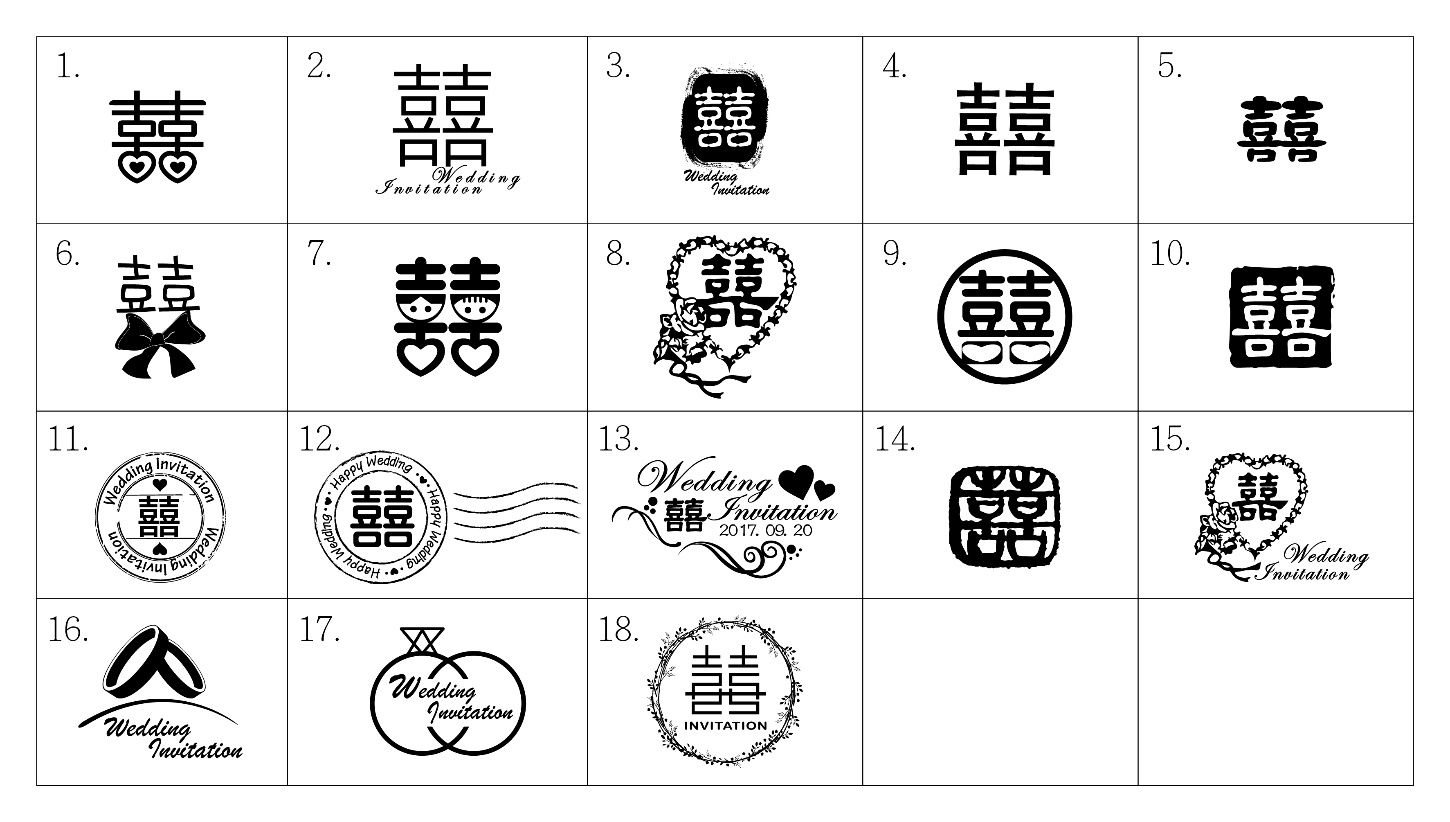 新人（訂購人）聯絡方式新人（訂購人）聯絡方式新人（訂購人）聯絡方式新人（訂購人）聯絡方式填寫方式：姓名 / 手機或電話 / 電子信箱（可多留一、兩位聯絡窗口，以免聯繫上有疏漏）填寫方式：姓名 / 手機或電話 / 電子信箱（可多留一、兩位聯絡窗口，以免聯繫上有疏漏）填寫方式：姓名 / 手機或電話 / 電子信箱（可多留一、兩位聯絡窗口，以免聯繫上有疏漏）填寫方式：姓名 / 手機或電話 / 電子信箱（可多留一、兩位聯絡窗口，以免聯繫上有疏漏）喜帖寄件資料（無須寄送甭填寫）喜帖寄件資料（無須寄送甭填寫）喜帖寄件資料（無須寄送甭填寫）喜帖寄件資料（無須寄送甭填寫）收件人姓名手機 / 電話收件地址備註事項※基本運費150元。離島、偏遠地區費用另計。※基本運費150元。離島、偏遠地區費用另計。※基本運費150元。離島、偏遠地區費用另計。※基本運費150元。離島、偏遠地區費用另計。加購其他婚禮周邊商品或服務項目加購其他婚禮周邊商品或服務項目品項1.2.(如有需要，請自行增加)打樣□一次300元※同款式同材質，純印刷無後加工處理。 ※自備檔案者建議打樣；公版燙金喜帖不提供打樣服務。急件□加收500元，限修改2次，定稿後4個工作天內可取 / 寄貨。□加收800元，限修改1次，定稿後3個工作天內可取 / 寄貨。※請事先來電確認能否趕急件完成印製。不受理印製途中加購急件費！其他印刷上的補充事項：其他印刷上的補充事項：喜帖單價______x數量______（+運費150元 +其他加購費用）總共_________元確認無誤請簽名：___________________日期：_________喜帖單價______x數量______（+運費150元 +其他加購費用）總共_________元確認無誤請簽名：___________________日期：_________材質提醒事項。自備檔案者均建議事先打樣銅西卡紙張較為光滑，些微反光印刷人像效果尤佳屬於厚磅數的紙材。無上膜時，較不適合做摺頁式的喜帖頂級象牙卡摸起來較有粗糙感紙張較厚實。不適合做摺頁式的喜帖紙張本身偏米黃，非純白的紙質象牙紙摸起來較有粗糙感屬純白的紙質萊妮紙有十字線的紋路滿版印刷容易有色澤不均勻的問題水彩紙有類似月球表面的凹凸不平紋路滿版印刷容易有色澤不均勻的問題上霧膜以銅版紙為基底，上一層霧膜，會使印刷色更暗沉一點。但仍是印刷效果不錯的紙材紙張摸起來滑順不反光。表面防水、防污最少印製量100張上亮膜以銅版紙為基底，上一層亮膜，反光效果明顯。但仍是印刷效果不錯的紙材紙張摸起來光滑會反光。表面防水防污最少印製量100張霧／全透明卡全透卡可分為有上白墨跟無上白墨兩種印製方式。有舖白墨的彩印顯色度較好。（霧透卡不能上白墨）最少印製量100張木棉紙比象牙的紙質更粗糙一些紙張較軟、適合拿來做紙張的對裱星幻紙紙張有珠光效果人像的呈現度並不清晰，會因為珠光的效果帶有霧感滿版印刷可能有色澤不均勻的問題特殊金／銀墨搭配紙張均為銅西卡或凝雪映畫紙，透明卡亦可承製CMYK配上金屬的色澤，可為喜帖畫龍點睛特殊油墨會不定時做更換，下單前請先確認當週的機器油墨顏色，避免影響交期紙材照片彩繪壓線對裱色差銅西卡○○×（銅版紙○）○○頂級象牙卡○○×○×象牙紙○○※○※萊妮紙※○※○※水彩紙×○※※※上霧／亮膜○○○×○透明卡×○××※木棉紙×○×○×星幻紙※○○○×凝雪映畫紙○○○○○描圖紙○○○×○標誌代表：（○）很好 （※）尚可 （×）不好標誌代表：（○）很好 （※）尚可 （×）不好標誌代表：（○）很好 （※）尚可 （×）不好標誌代表：（○）很好 （※）尚可 （×）不好標誌代表：（○）很好 （※）尚可 （×）不好標誌代表：（○）很好 （※）尚可 （×）不好